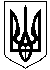 УКРАЇНАМАЛИНСЬКА МІСЬКА  РАДАЖИТОМИРСЬКОЇ ОБЛАСТІ                          Р І Ш Е Н Н я           проєктмалинської МІСЬКОЇ ради(     сесія восьмого скликання)від      2022 року №Про встановлення  розміру орендної платидля установ і організацій, діяльність яких фінансується з міського бюджету       Керуючись законами України «Про оренду державного і комунального майна, «Про місцеве самоврядування в Україні», та з метою врегулювання організаційних відносин, пов’язаних з передачею в оренду майна, що          перебуває в комунальній власності Малинської міської територіальної                                 громади, враховуючи рекомендації постійної комісії міської ради з питань комунальної власності, житлово-комунального господарства, благоустрою, енергозбереження та транспорту, міська рада      ВИРІШИЛА:       1. Встановити розмір орендної плати для структурних підрозділів виконавчого комітету Малинської міської ради, установ і організацій, діяльність яких фінансується з міського бюджету, а також комунальних підприємств за оренду приміщень комунальної власності Малинської міської територіальної громади 1,00 грн./рік.        2.  Контроль за виконанням даного рішення покласти на комісію з питань комунальної власності, житлово-комунального господарства, благоустрою, енергозбереження та транспорту.Міський голова                                                                      Олександр СИТАЙЛО  Віктор ГВОЗДЕЦЬКИЙМихайло ПАРФІНЕНКОВасиль ПРИХОДЬКО